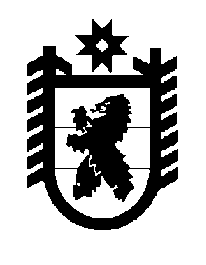 Российская Федерация Республика Карелия    ПРАВИТЕЛЬСТВО РЕСПУБЛИКИ КАРЕЛИЯПОСТАНОВЛЕНИЕ                                   от 26 ноября 2014 года № 349-П г. Петрозаводск О внесении изменений в постановление Правительства Республики Карелия от 20 мая 2011 года № 127-ППравительство Республики Карелия п о с т а н о в л я е т:Утвердить прилагаемые изменения, которые вносятся в долгосрочную целевую программу «Жилище» на 2011-2015 годы, утвержденную постановлением Правительства Республики Карелия от            20 мая 2011 года № 127-П (Собрание законодательства Республики Карелия, 2011,  № 5, ст. 701; 2012, № 10, ст. 1821; 2013, № 2, ст. 252;                  № 12, ст. 2310).           Глава Республики  Карелия                                                            А.П. ХудилайненУтверждены постановлениемПравительства Республики Карелияот  26 ноября 2014 года № 349-ПИЗМЕНЕНИЯ,которые вносятся в долгосрочную целевую программу«Жилище» на 2011-2015 годы1. В паспорте долгосрочной целевой программы «Жилище» на 2011-2015 годы:1) в графе второй позиции «Цели долгосрочной программы» слова 
«к 2015 году», «до 26,06 квадратного метра» исключить;2) в графе второй позиции «Ожидаемые конечные результаты реализации долгосрочной программы и показатели эффективности» цифры «259», «9» заменить соответственно цифрами «102», «4»;3) графу вторую позиции «Источники финансирования долгосрочной программы» изложить в следующей редакции: «- общий объем финансирования долгосрочной программы в 2011-2015 годах составит 13032,0 млн. руб., в том числе за счет средств:федерального бюджета – 2502,7 млн. руб.;бюджета Республики Карелия – 1177,0 млн. руб.;внебюджетных источников – 9352,3 млн. руб.».2. В абзаце четырнадцатом подраздела 2 раздела I слово «учреждениях» заменить словом «организациях».3. В разделе II:1) в абзаце первом слова «к 2015 году», «до 26,06 квадратного метра» исключить;2) в таблице № 1:а)  в позиции «Цель –  создание условий для увеличения объемов жилищного строительства и повышения средней обеспеченности жильем на одного проживающего в Республике Карелия» слова «к 2015 году»,                   «до 26,06 кв. м» исключить; 	б) позиции «Количество семей, обеспеченных жильем с помощью ипотечных жилищных кредитов, получивших государственную поддержку*», «Количество молодых учителей общеобразовательных учреждений Республики Карелия, получивших субсидию на первоначальный взнос по ипотечному жилищному кредиту (займу)»  изложить в следующей редакции: 3в) позицию «Количество молодых семей, улучшивших жилищные условия,  в том числе с использованием ипотечных кредитов и займов*»  изложить в следующей редакции: г) позицию «Количество граждан, относящихся к категориям, установленным федеральным законодательством, улучшивших жилищные условия*» изложить в следующей редакции: д) позиции «Количество детей-сирот и детей, оставшихся без попечения родителей, а также детей, находящихся под опекой (попечительством), которым однократно предоставляются благоустроенные жилые помещения специализированного жилищного фонда по договорам найма специализированных жилых помещений», «Количество детей-сирот и детей, оставшихся без попечения родителей, лиц из числа детей-сирот и детей, оставшихся без попечения родителей, являющихся единственными собственниками жилых помещений, нуждающихся в ремонте» изложить в следующей редакции: 44. В разделе IV:1) в подразделе 1:а) в абзаце двадцатом цифры «1300» заменить цифрами «855»;б) таблицу № 2 изложить в следующей редакции:«Таблица № 2Ожидаемые результаты обеспечения жильем в 2011-2015 годах граждан – участников подпрограмм и мероприятий долгосрочной программы(семей)в) в абзаце двадцать третьем слова «образовательном учреждении» заменить словами «образовательной организации»;2) в подразделе 2:а) таблицу № 3 изложить в следующей редакции:«Таблица № 35Объемы финансирования долгосрочной программыза счет средств бюджета Республики Карелияб) таблицу № 4 изложить в следующей редакции:«Таблица № 4Объемы финансирования долгосрочной программы5. В разделе VI:1) в абзаце третьем слова «Министерство регионального развития Российской Федерации» заменить словами «Министерство строительства и жилищно-коммунального хозяйства Российской Федерации (Министерство регионального развития Российской Федерации)»;2) в абзаце четырнадцатом цифры «7,846» заменить цифрами «5,096»;3) в абзаце шестнадцатом цифры «1,3» заменить цифрами «0,855»;4) в абзаце восемнадцатом цифры «259» заменить цифрами «102».6. В приложении № 1: 1) в пункте 2 слова «Министерством регионального развития Российской Федерации» заменить словами «Министерством строительства и жилищно-коммунального хозяйства Российской Федерации (Министерством регионального развития Российской Федерации)»;2) пункты 3-5 изложить в следующей редакции:63) пункт 9 изложить в следующей редакции:74) пункт 11 изложить в следующей редакции:7. В подпрограмме «Обеспечение жильем молодых семей» на 2011-2015 годы:1) в паспорте подпрограммы «Обеспечение жильем молодых семей» на 2011-2015 годы:а) в графе второй позиции «Ожидаемые конечные результаты подпрограммы и показатели эффективности» цифры «2025» заменить цифрами «1380»;б) в графе второй позиции «Источники финансирования подпрограммы»  цифры «4417,4», «1050», «350,0», «3017,4» заменить соответственно цифрами «3019,3», «693,7», «316,0», «2009,6»;в) в графе второй позиции «Система организации контроля за реализацией подпрограммы» слова «Министерству регионального развития Российской Федерации» заменить словами «Министерству строительства и жилищно-коммунального хозяйства Российской Федерации (Министерству регионального развития Российской Федерации)»;2) в абзаце десятом пункта 3.2 подраздела 3 раздела I цифры «2025» заменить цифрами «1380»;3) таблицу № 1 раздела II изложить в следующей редакции:«Таблица № 1Показатели целей и задач подпрограммы84) таблицу № 2 подраздела 2 раздела IV изложить в следующей редакции:«Таблица № 2Общий объем средств бюджета Республики Карелия,предусматриваемых на реализацию подпрограммы5) в разделе VI:а) в абзаце третьем слова «Министерство регионального развития Российской Федерации» заменить словами «Министерство строительства и жилищно-коммунального хозяйства Российской Федерации (Министерство регионального развития Российской Федерации)»; б) пункт 1 таблицы № 3 изложить в следующей редакции:96) в приложении № 2:а) в пункте 6 слова «Министерство регионального развития Российской Федерации» заменить словами «Министерство строительства и жилищно-коммунального хозяйства Российской Федерации (Министерство регионального развития Российской Федерации)»;б) в пункте 7 слова «Министерством регионального развития Российской Федерации» заменить словами «Министерством строительства и жилищно-коммунального хозяйства Российской Федерации (Министерством регионального развития Российской Федерации)»;в) в абзаце четырнадцатом пункта 9 слово «прогнозируемая» исключить, слова «на первый квартал планируемого года» заменить словами «на соответствующий квартал текущего финансового года».8. В подпрограмме «Выполнение государственных обязательств по обеспечению жильем категорий граждан, установленных федеральным законодательством» на 2011-2015 годы: 1) в паспорте подпрограммы «Выполнение государственных обязательств по обеспечению жильем категорий граждан, установленных федеральным законодательством» на 2011-2015 годы:а) в графе второй позиции «Ожидаемые конечные результаты реализации подпрограммы и показатели эффективности» цифры «259», «9» заменить соответственно цифрами «102», «4»;б) графу вторую позиции «Источники финансирования подпрограммы» изложить в следующей редакции:«- средства федерального бюджета – 1809 млн. рублей;- средства бюджета Республики Карелия – 228,5 млн. рублей.Общий объем финансирования подпрограммы в 2011-2015 годах составит 2037,503 млн. рублей»; 2) в разделе I:а) в подразделе 2:в абзаце седьмом цифры «259» заменить цифрами «102»;дополнить абзацем следующего содержания: «В период 2014-2015 годов  мероприятия по обеспечению детей-сирот, детей, оставшихся без попечения родителей, лиц из числа детей-сирот и детей, оставшихся без попечения родителей, благоустроенными жилыми помещениями специализированного жилищного фонда по договорам найма специализированных жилых помещений, а также мероприятия по предоставлению единовременной выплаты детям-сиротам, детям, оставшимся без попечения родителей, являющимся единственными собственниками жилых помещений, на ремонт указанных жилых помещений будут реализованы в рамках подпрограммы 2 «Совершенствование социальной поддержки семьи и детей» государственной программы Республики Карелия «Социальная поддержка граждан в Республике Карелия», утвержденной постановлением Правительства Республики Карелия от 2 июня 2014 года № 169-П.»;10б) в подразделе 3:в абзаце четвертом пункта 3.1 цифры «1100», «259» заменить соответственно цифрами «655», «102»;в абзаце шестом пункта 3.2 цифры «1100», «259» заменить соответственно цифрами «655», «102»;3) в разделе II:а) в абзаце тринадцатом слова «образовательном учреждении» заменить словами «образовательной организации»;б) таблицу № 1 изложить в следующей редакции: «Таблица № 1Показатели целей и задач подпрограммы114) в разделе IV:а) в подразделе 1:в абзаце втором цифры «1300», «259», «9»  заменить соответственно цифрами «855»,  «102», «4»;в абзаце тринадцатом цифры «1300», «1100», «259» заменить соответственно цифрами «855»,  «655», «102»;в абзаце пятнадцатом цифры «1300» заменить цифрами «855»;таблицу № 2 изложить в следующей редакции:12«Таблица № 2Количество семей (граждан), которые улучшатжилищные условия в рамках реализации подпрограммыб) в подразделе 2:в абзаце третьем цифры «1300», «259», «9»  заменить соответственно цифрами «855»,  «102», «4»;таблицу № 3 изложить в следующей редакции:«Таблица № 313Объемы финансирования подпрограммы (млн. рублей, с учетом прогноза цен на соответствующие годы)в) в абзаце пятнадцатом раздела V слова «Министерство регионального развития Российской Федерации» заменить словами «Министерство строительства и жилищно-коммунального хозяйства Российской Федерации (Министерство регионального развития Российской Федерации)»;14г) в абзаце пятнадцатом раздела VI цифры «1300», «1100», «259», «9»   заменить соответственно цифрами «855», «655», «102», «4»;д) в приложении № 1:в пункте 4 слова «Министерство регионального развития Российской Федерации» заменить словами «Министерство строительства и жилищно-коммунального хозяйства Российской Федерации (Министерство регионального развития Российской Федерации)»;пункт 7 изложить в следующей редакции:в пункте 16 слова «Министерство регионального развития Российской Федерации» заменить словами «Министерство строительства и жилищно-коммунального хозяйства Российской Федерации (Министерство регионального развития Российской Федерации)»;пункты 19-24  изложить в следующей редакции:1516пункт 26  изложить в следующей редакции:е) в приложении № 2:пункты 2-4 изложить в следующей редакции:179. В подпрограмме «Развитие ипотечного жилищного кредитования в Республике Карелия» на 2011-2015 годы:1) в паспорте подпрограммы «Развитие ипотечного жилищного кредитования в Республике Карелия» на 2011-2015 годы, входящей в состав долгосрочной целевой программы «Жилище» на 2011-2015 годы:а) в графе второй позиции «Важнейшие целевые индикаторы и показатели подпрограммы» слова «увеличение количества жителей Республики Карелия, улучшивших жилищные условия с помощью ипотечных жилищных кредитов (займов), до 1600 в год» заменить словами «количество улучшивших жилищные условия за счет предоставления ипотечных жилищных кредитов (займов), а также оказания государственной поддержки в рамках подпрограммы,  – 5096 семей»; б) в графе второй позиции «Объем и источники финансирования подпрограммы» цифры «227,5», «252,8» заменить соответственно цифрами «54,2», «47,5»;18в) в графе второй позиции «Ожидаемые конечные результаты реализации подпрограммы» слова «около 7846 участников» заменить словами «5096 участников»;2)  в разделе II:а) в абзаце шестом слово «ежегодно» исключить, слова «1600 новых участников», «346 учителям», «учреждений» заменить соответственно словами «5096 участников», «115 учителям», «организаций»; б) в таблице № 1: позиции «Количество семей, улучшивших жилищные условия с помощью ипотечных жилищных кредитов (займов), получивших государственную поддержку», «Количество молодых учителей общеобразовательных учреждений Республики Карелия, получивших субсидию на первоначальный взнос по ипотечному жилищному кредиту (займу)»    изложить в следующей редакции:позицию «Объем средств бюджета Республики Карелия, выделенных на реализацию мероприятий подпрограммы» изложить в следующей редакции:3) в разделе IV:а) в абзаце втором подраздела 1 цифры «7846» заменить цифрами «5096»;б) таблицу № 2 подраздела 2 изложить в следующей редакции:«Таблица № 2194) в разделе V:а) в абзаце пятьдесят третьем слово «учреждений» заменить словом «организаций»;б) в абзаце пятьдесят девятом слово «учреждений» заменить словом «организаций»;5) в разделе VI:а) в абзаце шестом цифры «7846» заменить цифрами «5096»; б) в абзаце седьмом слова «учреждений Республики Карелия» заменить словами «организаций в Республике Карелия»;6) в приложении № 1:а) пункт 3 изложить в следующей редакции:б) в пункте 4 слова «учреждений Республики Карелия» заменить словами «организаций в Республике Карелия»;20в) пункт 5 изложить в следующей редакции:7) пункты 1, 2 приложения № 2 изложить в следующей редакции:______________«Количество семей, обеспе-ченных жильем с помощью ипотечных жилищных кредитов, получивших государственнуюподдержку*семей1500154616004500Количество молодых учите-лей общеобразовательных организаций в Республике Карелия, получивших суб-сидию на первоначальный взнос по ипотечному жилищному кредиту (займу)молодыхучите-лей04610000»;«Количество молодых семей, улучшивших жилищные условия,  в том числе с использованием ипотечных кредитов и займов*семей40540540565100»;«Количество граждан, отно-сящихся к категориям, уста-новленным федеральным законодательством, улучшивших жилищные условия*граждан2602602602550»;«Количество детей-сирот и детей, оставшихся без попе-чения родителей, а также детей, находящихся под опекой (попечительством), которым однократно предо-ставляются благоустроен-ные жилые помещения специализированного жилищного фонда по граждан--102--договорам найма специализированных жилых помещенийКоличество детей-сирот и детей, оставшихся без попечения родителей, лиц из числа детей-сирот и детей, оставшихся без попечения родителей, являющихся единственными собственни-ками жилых помещений, нуждающихся в ремонтеграждан--4--».Наименование показателя2011-2015годы, всегоВ том числеВ том числеВ том числеВ том числеВ том числеНаименование показателя2011-2015годы, всего2011год2012год2013год2014год2015год«Обеспечение жильем молодых семей»  на 2011-2015 годы138040540540565100«Выполнение государственных обязательств по обеспечению жильем категорий граждан, уста-новленных федеральным законода-тельством» на 2011-2015 годы11282604273662550«Развитие ипотечного жилищного кредитования в Республике Карелия» на 2011-2015 годы5096150015461600450-»;№п/пНаименование подпрограммыОбъемыфинанси-рования,млн. руб.1.«Обеспечение жильем молодых семей» на 2011-2015 годы316,02.«Выполнение государственных обязательств по обеспечению жильем категорий граждан, установленных федеральным законодательством» на 2011-2015 годы228,53.«Развитие ипотечного жилищного кредитования в Республике Карелия» на 2011-2015 годы632,5Всего1177,0»;Источники и направления финансирования2011-2015годы,всегоВ том числеВ том числеВ том числеВ том числеВ том числеИсточники и направления финансирования2011-2015годы,всего2011год2012год2013год2014год2015годВсего, в том числе13032,03158,52858,93155,31850,32009,0средства федеральногобюджета2502,7597,4382,5534,1468,4520,3средства бюджетаРеспублики Карелия1177,0371,8245,9351,6105,2102,5внебюджетные источ-ники финансирования9352,32189,32230,52269,61276,71386,2».«3.Реализация подпрограммы «Обеспечение жильем молодых семей» на 2011-2015 годыежегодноМинистерство строительства, жилищно-коммунального хозяйства и энергетики Республики Карелияколичество семей4054054056510013804.Реализация подпрограммы «Выполнение государственных обязательств по обеспечению жильем катего-рий граждан, установленных федеральным законодатель-ством» на 2011-2015 годыежегодноМинистерство строительства, жилищно-коммунального хозяйства и энергетики Республики Карелия, Министерство образования Республики Карелия, органы местного самоуправления муниципальных районов и городских округов (по согласованию)количество семей (граждан)260427366255011285.Реализация подпрограммы «Развитие ипо-течного жилищ-ного кредитова-ния в Республике Карелия» на 2011-2015 годыежегодноМинистерство строительства, жилищно-коммунального хозяйства и энергетики Республики Карелияколичество семей15001546160045005096»;«9.Приобретение квартир с исполь-зованием соци-альной выплаты участниками подпрограмм «Обеспечение жильем молодых семей» на 2011-2015 годы и «Выполнение государственных обязательств по обеспечению жильем категорий граждан, установ-ленных федераль-ным законода-тельством» на 2011-2015 годы2011-2015 годыМинистерство строительства, жилищно-коммунального хозяйства и энергетики Республики Карелияколичество квартир621509665901502035»;«11.Предоставление компенсаций по ипотечным жилищным кредитам 2011-2015 годыМинистерство строительства, жилищно-коммунального хозяйства и энергетики Республики Карелияколичество приобре-тенных квартир15001546160045005096».Наименование показателяЕдиницаизмеренияПланируемые значенияПланируемые значенияПланируемые значенияПланируемые значенияПланируемые значенияНаименование показателяЕдиницаизмерения2011год2012год2013год2014год2015год1234567Цель: государственная поддержка населения в улучшении жилищных условий                                                             Цель: государственная поддержка населения в улучшении жилищных условий                                                             Цель: государственная поддержка населения в улучшении жилищных условий                                                             Цель: государственная поддержка населения в улучшении жилищных условий                                                             Цель: государственная поддержка населения в улучшении жилищных условий                                                             Цель: государственная поддержка населения в улучшении жилищных условий                                                             Цель: государственная поддержка населения в улучшении жилищных условий                                                             Количество молодых семей –участников подпрограммы,   улучшивших жилищные условияколичествосемей40540540565100Задача 1. Предоставление молодым семьям – участникам подпрограммы   социальных выплат на приобретение жилья экономкласса или  строительство индивидуального жилого дома экономкласса              Задача 1. Предоставление молодым семьям – участникам подпрограммы   социальных выплат на приобретение жилья экономкласса или  строительство индивидуального жилого дома экономкласса              Задача 1. Предоставление молодым семьям – участникам подпрограммы   социальных выплат на приобретение жилья экономкласса или  строительство индивидуального жилого дома экономкласса              Задача 1. Предоставление молодым семьям – участникам подпрограммы   социальных выплат на приобретение жилья экономкласса или  строительство индивидуального жилого дома экономкласса              Задача 1. Предоставление молодым семьям – участникам подпрограммы   социальных выплат на приобретение жилья экономкласса или  строительство индивидуального жилого дома экономкласса              Задача 1. Предоставление молодым семьям – участникам подпрограммы   социальных выплат на приобретение жилья экономкласса или  строительство индивидуального жилого дома экономкласса              Задача 1. Предоставление молодым семьям – участникам подпрограммы   социальных выплат на приобретение жилья экономкласса или  строительство индивидуального жилого дома экономкласса              Объем средств федерального бюджета и бюджета Республики Карелия,   направ-ленный на оказание государственной помощи в улучшении жилищных условий молодых семей – участников подпрограммы               млн. руб.280,0280,0280,074,795,01234567Задача 2. Создание условий для привлечения молодыми семьями собственных средств, дополнительных финансовых средств кредитных и других организаций, предоставляющих кредиты и займы, в том числе    ипотечных жилищных кредитов для приобретения жилья или строительства индивидуального жилья                                               Задача 2. Создание условий для привлечения молодыми семьями собственных средств, дополнительных финансовых средств кредитных и других организаций, предоставляющих кредиты и займы, в том числе    ипотечных жилищных кредитов для приобретения жилья или строительства индивидуального жилья                                               Задача 2. Создание условий для привлечения молодыми семьями собственных средств, дополнительных финансовых средств кредитных и других организаций, предоставляющих кредиты и займы, в том числе    ипотечных жилищных кредитов для приобретения жилья или строительства индивидуального жилья                                               Задача 2. Создание условий для привлечения молодыми семьями собственных средств, дополнительных финансовых средств кредитных и других организаций, предоставляющих кредиты и займы, в том числе    ипотечных жилищных кредитов для приобретения жилья или строительства индивидуального жилья                                               Задача 2. Создание условий для привлечения молодыми семьями собственных средств, дополнительных финансовых средств кредитных и других организаций, предоставляющих кредиты и займы, в том числе    ипотечных жилищных кредитов для приобретения жилья или строительства индивидуального жилья                                               Задача 2. Создание условий для привлечения молодыми семьями собственных средств, дополнительных финансовых средств кредитных и других организаций, предоставляющих кредиты и займы, в том числе    ипотечных жилищных кредитов для приобретения жилья или строительства индивидуального жилья                                               Задача 2. Создание условий для привлечения молодыми семьями собственных средств, дополнительных финансовых средств кредитных и других организаций, предоставляющих кредиты и займы, в том числе    ипотечных жилищных кредитов для приобретения жилья или строительства индивидуального жилья                                               Объем средств внебюджетных источни-ков, направленный на оказание государ-ственной помощи в улучшении жилищ-ных условий молодых семей –   участников подпрограммы    млн. руб.524,3565,5604,6138,8176,4»;Показатели2011-2015годы,всегоВ том числеВ том числеВ том числеВ том числеВ том числеПоказатели2011-2015годы,всего2011год2012год2013год2014год2015годПланируемое количествомолодых семей – участников подпрограммы138040540540565100Средства бюджета Респуб-лики Карелия (млн. руб.)31670,070,070,051,055,0Средства федерального бюд-жета (млн. руб.)693,7210,0210,0210,023,740,0Средства внебюджетных источников (млн. руб.)2009,6524,3565,5604,6138,8176,4Итого объем финансирования подпрограммы4399,3804,3845,5884,6278,5371,4»;«1.Обеспечение жильем молодых семей, признанных участни-ками подпрограммы по состоянию на                1 января 2011 годадоля молодых семей, улучшивших жилищные условия в рамках подпро-граммы, в общем количестве участ-ников подпрограм-мы, процент220406045увеличение на  3 про-центных пункта»;Наименование показателяЕдиницаизмере-нияПланируемые значенияПланируемые значенияПланируемые значенияПланируемые значенияПланируемые значенияНаименование показателяЕдиницаизмере-ния2011год2012год2013год2014год2015год1234567Цель: Оказание государственной поддержки населению в улучшении жилищных  условий в части обеспечения жилыми помещениями граждан Российской Федерации, перед которыми государство имеет обязательства в соответствии с законодательством Российской Федерации                                 Цель: Оказание государственной поддержки населению в улучшении жилищных  условий в части обеспечения жилыми помещениями граждан Российской Федерации, перед которыми государство имеет обязательства в соответствии с законодательством Российской Федерации                                 Цель: Оказание государственной поддержки населению в улучшении жилищных  условий в части обеспечения жилыми помещениями граждан Российской Федерации, перед которыми государство имеет обязательства в соответствии с законодательством Российской Федерации                                 Цель: Оказание государственной поддержки населению в улучшении жилищных  условий в части обеспечения жилыми помещениями граждан Российской Федерации, перед которыми государство имеет обязательства в соответствии с законодательством Российской Федерации                                 Цель: Оказание государственной поддержки населению в улучшении жилищных  условий в части обеспечения жилыми помещениями граждан Российской Федерации, перед которыми государство имеет обязательства в соответствии с законодательством Российской Федерации                                 Цель: Оказание государственной поддержки населению в улучшении жилищных  условий в части обеспечения жилыми помещениями граждан Российской Федерации, перед которыми государство имеет обязательства в соответствии с законодательством Российской Федерации                                 Цель: Оказание государственной поддержки населению в улучшении жилищных  условий в части обеспечения жилыми помещениями граждан Российской Федерации, перед которыми государство имеет обязательства в соответствии с законодательством Российской Федерации                                 Планируемый объем финансового обеспечения государственной поддержки населения в улучшении     жилищных условий в части обес-печения жилыми помещениями граждан Российской Федерации,       перед которыми государствоимеет обязательства в соответст-вии с законодательством         Российской Федерации      млн.рублей387,4324,8400,3444,7480,3Задача 1. Предоставление социальных выплат гражданам Российской  Федерации, перед которыми государство имеет обязательства по обеспечению жилыми помещениями в соответствии с законода-тельством Российской  Федерации                                                                Задача 1. Предоставление социальных выплат гражданам Российской  Федерации, перед которыми государство имеет обязательства по обеспечению жилыми помещениями в соответствии с законода-тельством Российской  Федерации                                                                Задача 1. Предоставление социальных выплат гражданам Российской  Федерации, перед которыми государство имеет обязательства по обеспечению жилыми помещениями в соответствии с законода-тельством Российской  Федерации                                                                Задача 1. Предоставление социальных выплат гражданам Российской  Федерации, перед которыми государство имеет обязательства по обеспечению жилыми помещениями в соответствии с законода-тельством Российской  Федерации                                                                Задача 1. Предоставление социальных выплат гражданам Российской  Федерации, перед которыми государство имеет обязательства по обеспечению жилыми помещениями в соответствии с законода-тельством Российской  Федерации                                                                Задача 1. Предоставление социальных выплат гражданам Российской  Федерации, перед которыми государство имеет обязательства по обеспечению жилыми помещениями в соответствии с законода-тельством Российской  Федерации                                                                Задача 1. Предоставление социальных выплат гражданам Российской  Федерации, перед которыми государство имеет обязательства по обеспечению жилыми помещениями в соответствии с законода-тельством Российской  Федерации                                                                Количество семей отдельныхкатегорий граждан, установленных федеральным законодательством,        планируемых к обеспечению жильем посредством механизма государственных жилищных сертификатов     семей2161042602550Задача 2. Обеспечение жилыми помещениями граждан, уволенных с военной    службы, и прирав-ненных к ним лиц за счет субвенций из федерального   бюджета бюджетам субъектов Российской Федерации                          Задача 2. Обеспечение жилыми помещениями граждан, уволенных с военной    службы, и прирав-ненных к ним лиц за счет субвенций из федерального   бюджета бюджетам субъектов Российской Федерации                          Задача 2. Обеспечение жилыми помещениями граждан, уволенных с военной    службы, и прирав-ненных к ним лиц за счет субвенций из федерального   бюджета бюджетам субъектов Российской Федерации                          Задача 2. Обеспечение жилыми помещениями граждан, уволенных с военной    службы, и прирав-ненных к ним лиц за счет субвенций из федерального   бюджета бюджетам субъектов Российской Федерации                          Задача 2. Обеспечение жилыми помещениями граждан, уволенных с военной    службы, и прирав-ненных к ним лиц за счет субвенций из федерального   бюджета бюджетам субъектов Российской Федерации                          Задача 2. Обеспечение жилыми помещениями граждан, уволенных с военной    службы, и прирав-ненных к ним лиц за счет субвенций из федерального   бюджета бюджетам субъектов Российской Федерации                          Задача 2. Обеспечение жилыми помещениями граждан, уволенных с военной    службы, и прирав-ненных к ним лиц за счет субвенций из федерального   бюджета бюджетам субъектов Российской Федерации                          Количество семей граждан, уволенных с военной       службы,  и приравненных к ним лиц, планируемых к    обеспечению жильем        семей44156---1234567Задача 3. Обеспечение жилой площадью по договорам социального найма детей-сирот и детей, оставшихся без попечения родителей, а также детей, находящихся под опекой (попечительством), не имеющих закрепленного за  ними жилого помещения, за счет субвенций из бюджета Республики Карелия   бюджетам муниципальных районов и городских округов Республики Карелия    Задача 3. Обеспечение жилой площадью по договорам социального найма детей-сирот и детей, оставшихся без попечения родителей, а также детей, находящихся под опекой (попечительством), не имеющих закрепленного за  ними жилого помещения, за счет субвенций из бюджета Республики Карелия   бюджетам муниципальных районов и городских округов Республики Карелия    Задача 3. Обеспечение жилой площадью по договорам социального найма детей-сирот и детей, оставшихся без попечения родителей, а также детей, находящихся под опекой (попечительством), не имеющих закрепленного за  ними жилого помещения, за счет субвенций из бюджета Республики Карелия   бюджетам муниципальных районов и городских округов Республики Карелия    Задача 3. Обеспечение жилой площадью по договорам социального найма детей-сирот и детей, оставшихся без попечения родителей, а также детей, находящихся под опекой (попечительством), не имеющих закрепленного за  ними жилого помещения, за счет субвенций из бюджета Республики Карелия   бюджетам муниципальных районов и городских округов Республики Карелия    Задача 3. Обеспечение жилой площадью по договорам социального найма детей-сирот и детей, оставшихся без попечения родителей, а также детей, находящихся под опекой (попечительством), не имеющих закрепленного за  ними жилого помещения, за счет субвенций из бюджета Республики Карелия   бюджетам муниципальных районов и городских округов Республики Карелия    Задача 3. Обеспечение жилой площадью по договорам социального найма детей-сирот и детей, оставшихся без попечения родителей, а также детей, находящихся под опекой (попечительством), не имеющих закрепленного за  ними жилого помещения, за счет субвенций из бюджета Республики Карелия   бюджетам муниципальных районов и городских округов Республики Карелия    Задача 3. Обеспечение жилой площадью по договорам социального найма детей-сирот и детей, оставшихся без попечения родителей, а также детей, находящихся под опекой (попечительством), не имеющих закрепленного за  ними жилого помещения, за счет субвенций из бюджета Республики Карелия   бюджетам муниципальных районов и городских округов Республики Карелия    Количество детей-сирот и детей, оставшихся без попечения родите-лей, а  также детей, находящихся под опекой (попечительством), не     имеющих закрепленного за ними жилого помещения, планируемых к обеспечению жильем                  человек-167---Задача 4. Однократное предоставление благоустроенных жилых помещений  специализированного жилищного фонда по договорам найма специализированных жилых помещений детям-сиротам и детям, оставшимся без попечения родителей, лицам из числа детей-сирот и детей, оставшихся без попечения родителей, которые не являются нанимателями жилых помещений по договорам  социального найма или членами семьи нанимателя жилого помещения по договору социального найма либо собственниками жилых помещений, а также  детям-сиротам и детям, оставшимся без попечения родителей, лицам из числа детей-сирот и детей, оставшихся без попечения родителей, которые являются нанимателями жилых помещений по договорам социального найма или членами  семьи нанимателя жилого помещения по договору социального найма либо  собственниками жилых помещений, в случае, если их проживание в ранее занимаемых жилых помещениях признается невозможным                       Задача 4. Однократное предоставление благоустроенных жилых помещений  специализированного жилищного фонда по договорам найма специализированных жилых помещений детям-сиротам и детям, оставшимся без попечения родителей, лицам из числа детей-сирот и детей, оставшихся без попечения родителей, которые не являются нанимателями жилых помещений по договорам  социального найма или членами семьи нанимателя жилого помещения по договору социального найма либо собственниками жилых помещений, а также  детям-сиротам и детям, оставшимся без попечения родителей, лицам из числа детей-сирот и детей, оставшихся без попечения родителей, которые являются нанимателями жилых помещений по договорам социального найма или членами  семьи нанимателя жилого помещения по договору социального найма либо  собственниками жилых помещений, в случае, если их проживание в ранее занимаемых жилых помещениях признается невозможным                       Задача 4. Однократное предоставление благоустроенных жилых помещений  специализированного жилищного фонда по договорам найма специализированных жилых помещений детям-сиротам и детям, оставшимся без попечения родителей, лицам из числа детей-сирот и детей, оставшихся без попечения родителей, которые не являются нанимателями жилых помещений по договорам  социального найма или членами семьи нанимателя жилого помещения по договору социального найма либо собственниками жилых помещений, а также  детям-сиротам и детям, оставшимся без попечения родителей, лицам из числа детей-сирот и детей, оставшихся без попечения родителей, которые являются нанимателями жилых помещений по договорам социального найма или членами  семьи нанимателя жилого помещения по договору социального найма либо  собственниками жилых помещений, в случае, если их проживание в ранее занимаемых жилых помещениях признается невозможным                       Задача 4. Однократное предоставление благоустроенных жилых помещений  специализированного жилищного фонда по договорам найма специализированных жилых помещений детям-сиротам и детям, оставшимся без попечения родителей, лицам из числа детей-сирот и детей, оставшихся без попечения родителей, которые не являются нанимателями жилых помещений по договорам  социального найма или членами семьи нанимателя жилого помещения по договору социального найма либо собственниками жилых помещений, а также  детям-сиротам и детям, оставшимся без попечения родителей, лицам из числа детей-сирот и детей, оставшихся без попечения родителей, которые являются нанимателями жилых помещений по договорам социального найма или членами  семьи нанимателя жилого помещения по договору социального найма либо  собственниками жилых помещений, в случае, если их проживание в ранее занимаемых жилых помещениях признается невозможным                       Задача 4. Однократное предоставление благоустроенных жилых помещений  специализированного жилищного фонда по договорам найма специализированных жилых помещений детям-сиротам и детям, оставшимся без попечения родителей, лицам из числа детей-сирот и детей, оставшихся без попечения родителей, которые не являются нанимателями жилых помещений по договорам  социального найма или членами семьи нанимателя жилого помещения по договору социального найма либо собственниками жилых помещений, а также  детям-сиротам и детям, оставшимся без попечения родителей, лицам из числа детей-сирот и детей, оставшихся без попечения родителей, которые являются нанимателями жилых помещений по договорам социального найма или членами  семьи нанимателя жилого помещения по договору социального найма либо  собственниками жилых помещений, в случае, если их проживание в ранее занимаемых жилых помещениях признается невозможным                       Задача 4. Однократное предоставление благоустроенных жилых помещений  специализированного жилищного фонда по договорам найма специализированных жилых помещений детям-сиротам и детям, оставшимся без попечения родителей, лицам из числа детей-сирот и детей, оставшихся без попечения родителей, которые не являются нанимателями жилых помещений по договорам  социального найма или членами семьи нанимателя жилого помещения по договору социального найма либо собственниками жилых помещений, а также  детям-сиротам и детям, оставшимся без попечения родителей, лицам из числа детей-сирот и детей, оставшихся без попечения родителей, которые являются нанимателями жилых помещений по договорам социального найма или членами  семьи нанимателя жилого помещения по договору социального найма либо  собственниками жилых помещений, в случае, если их проживание в ранее занимаемых жилых помещениях признается невозможным                       Задача 4. Однократное предоставление благоустроенных жилых помещений  специализированного жилищного фонда по договорам найма специализированных жилых помещений детям-сиротам и детям, оставшимся без попечения родителей, лицам из числа детей-сирот и детей, оставшихся без попечения родителей, которые не являются нанимателями жилых помещений по договорам  социального найма или членами семьи нанимателя жилого помещения по договору социального найма либо собственниками жилых помещений, а также  детям-сиротам и детям, оставшимся без попечения родителей, лицам из числа детей-сирот и детей, оставшихся без попечения родителей, которые являются нанимателями жилых помещений по договорам социального найма или членами  семьи нанимателя жилого помещения по договору социального найма либо  собственниками жилых помещений, в случае, если их проживание в ранее занимаемых жилых помещениях признается невозможным                       Количество детей-сирот и  детей, оставшихся без  попечения роди-телей, а также детей, находящихся  под опекой (попечительством), которым однократно предостав-ляются  благоустроенные жилые     помещения специализированного       жилищного фонда по  договорам найма специализированных жилых  помещений               человек--102--Задача 5. Предоставление единовременной выплаты детям-сиротам, детям,  оставшимся без попечения родителей, лицам из числа детей-сирот и детей,  оставшихся без попечения родителей, являющимся единственными собственниками жилых помещений, на ремонт указанных жилых помещений      Задача 5. Предоставление единовременной выплаты детям-сиротам, детям,  оставшимся без попечения родителей, лицам из числа детей-сирот и детей,  оставшихся без попечения родителей, являющимся единственными собственниками жилых помещений, на ремонт указанных жилых помещений      Задача 5. Предоставление единовременной выплаты детям-сиротам, детям,  оставшимся без попечения родителей, лицам из числа детей-сирот и детей,  оставшихся без попечения родителей, являющимся единственными собственниками жилых помещений, на ремонт указанных жилых помещений      Задача 5. Предоставление единовременной выплаты детям-сиротам, детям,  оставшимся без попечения родителей, лицам из числа детей-сирот и детей,  оставшихся без попечения родителей, являющимся единственными собственниками жилых помещений, на ремонт указанных жилых помещений      Задача 5. Предоставление единовременной выплаты детям-сиротам, детям,  оставшимся без попечения родителей, лицам из числа детей-сирот и детей,  оставшихся без попечения родителей, являющимся единственными собственниками жилых помещений, на ремонт указанных жилых помещений      Задача 5. Предоставление единовременной выплаты детям-сиротам, детям,  оставшимся без попечения родителей, лицам из числа детей-сирот и детей,  оставшихся без попечения родителей, являющимся единственными собственниками жилых помещений, на ремонт указанных жилых помещений      Задача 5. Предоставление единовременной выплаты детям-сиротам, детям,  оставшимся без попечения родителей, лицам из числа детей-сирот и детей,  оставшихся без попечения родителей, являющимся единственными собственниками жилых помещений, на ремонт указанных жилых помещений      Количество детей-сирот, детей, оставшихся без попечения роди-телей, лиц из числа детей-сирот и  детей, оставшихся без попече-ния родителей, являющихся единственными собственниками жилых помещений, нуждаю-щихся в  ремонте                   человек--4--»;Наименование показателяЕдиницаизмерения2011-2015годы,всегоВ том числеВ том числеВ том числеВ том числеВ том числеНаименование показателяЕдиницаизмерения2011-2015годы,всего2011год2012год2013год2014год2015годКоличество семей граждан, уволенных с военной службы, и приравненных к ним лиц, планируемых к обеспечению жильемсемей20044156---Количество семей иных категорий граждан, установленных федеральным законодательством, планируемых к обеспечению жильем посредством механизма государственных жилищных сертификатов семей6552161042602550Количество детей-сирот и детей, оставшихся без попечения родителей, а также детей, находящихся под опекой (попечительством), не имеющих закреп-ленного за ними жилого помещения, планируемых к обеспечению жильемчеловек167-167---Количество детей-сирот и детей, оставшихся без попечения родителей, а также детей, находящихся под опекой (попечительством), которым однократно предоставляются благоустроенные жилые помещения специализированного жилищного фонда по договорам найма специализированных жилых помещенийчеловек102--102--Количество детей-сирот и детей, оставшихся без попечения родителей, лиц из числа детей-сирот и детей, оставшихся без попечения родителей, являющихся единственными собственниками жилых помещений, нуждающихся в ремонтечеловек4--4--Итого                           11282604273662550»;Категории граждан2011-2015 годы, всегоВ том числеВ том числеВ том числеВ том числеВ том числеКатегории граждан2011-2015 годы, всего2011 год2012 год2013 год2014 год2015 годГраждане, уволенные с    военной службы, и приравненные к ним лица, а также совместно проживающие с ними члены их семей                 220,0181,938,1---Дети-сироты и дети, оставшиеся без попечения родителей, а также дети, находящиеся под опекой (попечитель-ством), не имеющие закрепленного за ними жилого помещения:- за счет бюджета Республики Карелия;- за счет субсидий из федерального бюд-жета бюджетам субъектов Российской Федерации176,0152,323,7---176,0152,323,7---------Дети-сироты и дети, оставшиеся без попечения родителей, а также дети, находящиеся под опекой (попечитель-ством), которым однократно предостав-ляются благоустроенные жилые помеще-ния специализированного жилищного фонда по договорам найма специализи-рованных жилых помещений:- за счет средств бюджета Республики Карелия;- за счет субсидий из федерального бюджета бюджетам субъектов Российской Федерации87,076,110,9------87,076,110,9------Иные категории граждан, в том числе:- граждане, подвергшиеся радиационному воздействию вследствие катастрофы на Чернобыльской АЭС, аварии на произ-водственном      объединении «Маяк», и приравненные к ним лица; - граждане, признанные в установленном порядке вынужденными переселенцами;  - граждане, выезжающие  (выехавшие) из районов Крайнего Севера и приравнен-ных к ним местностей               1554,4205,5110,7313,2444,7480,3Количество детей-сирот, детей, оставшихся без попечения родителей, лиц из числа детей-сирот и детей, оставшихся без попечения родителей, являющихся единственными собственниками жилых помещений, нуждающихся в ремонте0,08--0,08--Итого2037,5387,4324,8400,3444,7480,3»;«7.Предоставление социальных выплат гражданам Россий-ской Федерации,перед которымигосударство имеетобязательства пообеспечению жилымипомещениями всоответствии сзаконодательствомРоссийской ФедерацииежегодноМинистерство строительства, жилищно-коммунального хозяйства и энергетики Республики Карелияколиче-ство семей2161042602550655»;«19.Рассылка в органы местного самоуправ-ления федеральных и республиканских нормативных актов и информационно- разъяснительных материалов по вопросам реализации подпрограммыежегодно (I-III кварталы)Министерство образования Республики Карелияколиче-ство до- кументов--2--220.Проведение заседа-ний межведомствен-ной комиссии для подготовки предло-жений по вопросам обеспечения жилой площадью детей- сирот и детей, остав-шихся без попечения родителей, а также детей, находящихся под опекойежеквар-тальноМинистерство образования Республики Карелияколиче-ство заседа-ний--4--421.Однократное предо-ставление  благоуст-роенных жилых    помещений специали-зированного муници-пального жилищного фонда по договорам найма специализиро-ванных жилых помещений детям-сиротам и детям, оставшимся без             попечения родителей, лицам из числа детей- сирот и детей, остав-шихся без попечения родителей, за счет субвенций из бюд-жета Республики Карелия бюджетам муниципальных районов и городских округов в Республике Карелия       2012-2015 годыорганы мест-ного само-управления муниципаль-ных районов и городских округов в Республике Карелияколиче-ство граждан--102--10222.Представление в установленные сроки в Министерство строительства и жилищно-комму-нального хозяйства Российской Федера-ции (Министерство регионального развития Российской Федерации) информа-ции о ходе реализа-ции подпрограммы и об использовании бюджетных средствв соот-ветствии с законода-тельствомМинистерство образования Республики Карелияколиче-ство докумен-тов--6--623.Подготовка заявки на получение субсидии из федерального бюджета на обеспече-ние жильем детей- сирот и детей, оставшихся без попечения родителейв соответ-ствии с требова-ниями Минис-терства финансов Россий-ской Федера-цииМинистерство образования Республики Карелияколиче-ство докумен-тов--1--124.Подготовка заявки на получение субсидии из федерального бюджета на обеспече-ние жильем детей- сирот и детей, оставшихся без попечения родителейв соответ-ствии с законо-датель-ствомМинистерство образования Республики Карелияколиче-ство докумен-тов--1--1»;«26.Предоставление единовременной выплаты детям- сиротам, детям, оставшимся без попечения родителей, лицам из числа детей-  сирот и детей, оставшихся без попечения родителей, являющимся единст-венными собственни-ками жилых помеще-ний, на ремонт ука-занных помещенийежегод-ноМинистерство образования Республики Карелияколиче-ство граждан--4--4»;«2.Обеспечение жилыми помещениями иных категорий граждан, установленных феде-ральным законода-тельством, посред-ством механизмагосударственных жилищных сертификатовколичество семейграждан, обеспеченныхжилыми помещениями, относящихся к иным категориям граждан, установленных феде-ральным законодатель-ством, посредством механизма государст-венных жилищных сертификатов (семей)182161042602550увеличение в 2,8 раза3.Однократное предо-ставление благоуст-роенных жилых помещений специали-зированного жилищ-ного фонда по договорам найма специализированных жилых помещений детям-сиротам и детям, оставшимся без попечения роди-телей, которые не являются нанимате-лями жилых помеще-ний по договорам социального найма или членами семьи нанимателя жилого помещения по дого-вору социального найма либо собствен-никами жилых помещений, а также детям-сиротам и детям, оставшимся без попечения роди-доля граждан, обеспеченных жилыми помещениями (процентов)---100--обеспечение благо-устроенными жилы-ми помещениями специализированно-го жилищного фонда по договорам найма специализированных жилых помещений всех детей-сирот и детей, оставшихся без попечения родителей, лиц из числа детей-сирот  и детей, оставшихся без попечения родителей, имеющих право на предостав-ление жилого помещениятелей, которые являются нанимате-лями жилых помещений по договорам социаль-ного найма или членами семьи нанимателя жилого помещения по договору социального найма либо собствен-никами жилых помещений, в случае, если их проживание в ранее занимаемых жилых помещениях признается невозможным4.Предоставление единовременной выплаты детям- сиротам и детям, оставшимся без попечения родителей, лицам из числа детей- сирот и детей, оставшихся  без попечения родителей, являющимся единственными собственниками жилых помещений, на ремонт указанных помещенийдоля граждан, обеспеченных жилыми помещениями (процентов)---100--улучшение жилищ-ных условий детей-сирот, детей, оставшихся без попечения роди-телей, лиц из числа детей-сирот и детей, оставшихся без попечения родите-лей, являющихся единственными собственниками жилых помещений, за счет единовремен-ной выплаты на ремонт указанных помещений».«Количество семей, улучшивших жилищные условия с помощью ипотечных жилищных кредитов (займов), получивших государст-венную поддержкусемей150015461600450-Количество молодых учителей общеобразовательных организаций  в Республике Карелия, получившихсубсидию на первоначальныйвзнос по ипотечному жилищному кредиту (займу)семей-46100--»;«Объем средств бюджета Республики Карелия, выделенных на реализа-цию мероприятий подпрограммымлн.рублей149,5175,9205,454,247,5»;Показатели2011-2015 годы,всего2011 год2012 год2013 год2014 год2015 год1234567Планируемое количество участников подпрограммы, человек50961500154616004500в том числе получающих государст-венную поддержку, человек509615001546160045001234567Средства бюджета Республики Карелия на оказание государственной поддержки гражданам, проживающим на территории Республики Карелия, при улучшении ими жилищных условий с использованием ипотечных жилищных кредитов (займов), млн. рублей, всего, в том числе539131,5159,4192,952,345,6по обязательствам прошлых лет по заключенным соглашениям в рамках реализации подпрограммы «Развитие ипотечного жилищного кредитования в Республике Карелия» на 2006-2008 годы и до 2010 года, млн. рублей22592,664,546,08,22,8Оплата договора на выполнение функций исполнителя подпрограммы, млн. рублей12,02,02,52,51,81,8Средства бюджета Республики Карелия на увеличение уставного фонда регионального оператора            ОАО «АИЖК», млн. рублей60,016,014,010,000Общий объем средств бюджета Республики Карелия, предусматриваемых на реализацию подпрограммы, млн. рублей632,9149,5175,9205,454,247,5»;«3.Заключение кредитных дого-воров (договоров займа) между кредитными и некредитными организациями и гражданами –участниками подпрограммы2011-2015 годыкредитные организации и некредитные организации (по согласова-нию), граждане – участники подпрограммыкредитные договоры (договоры займа), единиц15001546160045000»;«5.Заключение соглашенийс гражданами – участниками подпрограммы 2011-2015 годыисполнитель подпрограммысоглашения, единиц15001546160045000»;«1.Количество жителей Республики Карелия, улучшивших жилищныеусловия с помощью ипотечных жилищных кредитов (займов), которым оказана государственнаяподдержкачеловек187150016001600450002.Количество молодых учителейобщеобразовательных организаций вРеспублике Карелия, которымпредоставлена субсидия на оплатупервоначального взноса по ипотечному жилищному кредиту(займу)человек0046100000».